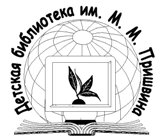 Содержание:Введение:Этот дайджест выпущен нашей библиотекой для того, чтобы познакомить участников круглого стола «Экологические проблемы Новосибирска – поиск решений» с современными взглядами на проблемы, с которыми сталкиваются жители мегаполисов. Очень часто мы не можем найти необходимую информацию не потому, что она спрятана за семью замками, а просто потому, что не знаем, где и что искать. Библиотека им. М.М.Пришвина хочет познакомить гостей нашего мероприятия, всех читателей библиотеки с подборкой самых, на наш взгляд, интересных статей из журнала «Экология и жизнь», посвященных вопросам городской экологии во всех ее ракурсах. «Экология и жизнь» - научно-популярный и образовательный журнал, выходит с 1996 года. Он рекомендован ВАК и Министерством Образования РФ. Выпускается 12 номеров в год, тиражом более 20 000 экз.Формат A4 (21x28 см)В настоящее время журнал «Экология и жизнь» – единственное в России научно-популярное периодическое издание, широко раскрывающее тематики экологии и энергоэффективности, изменения климата и природопользования. Издание сочетает в себе высокий научный уровень и обеспечивает доступность сложных проблем науки о природе и климате Земли наряду с рассказом о развитии зеленой экономики и энергетики. Значительное место уделяется в журнале вопросам экологического образования и развития мировоззрения..  (Информация с сайта журнала: http://www.ecolife.ru/)Архитектор Ян Гейл: Город для людейЯн Гейл – автор книг  «Жизнь между зданиями» и «Новые городские пространства», в которых рассматривается городская среда и жизнь людей в неразрывном единстве.  Еще будучи молодым специалистом, Гейл заинтересовался вопросом, как архитектура может влиять на людей, как форма влияет на жизнь и как жизнь влияет на форму. Во всем мире возрастает интерес к тому, как сделать города удобными для людей, а не для машин. Как, например, человеку перейти улицу? Независимо от их культурной или национальной среды города становятся неудобными для людей, а все больше приспосабливаются для машин. Многие города выглядят очень красиво с птичьего полета, но для жизни они не удобны. ТО, что создавалось десятилетиями, невозможно изменить и перестроить в течение года или двух. Поэтому городу необходима долгосрочная программа, воплощать в жизнь которую будет уже молодежь. Экология культуры Е.Г.ВодолазкинТехнический прогресс это создание новых возможностей; прогресс культурный – это умение от этих возможностей отказываться или ограничивать себя в этих возможностях. Культура все меньше поспевает за техническими и финансовыми возможностями наших элит. И, по выражению Д.С.Лихачева, право неразумного сильного ощутимо все сильнее. Сильный должен быть разумным, а это и есть культура. Без культуры даже природозащитное движение становится мелочным и агрессивным. Не случайно обеднение культуры Лихачев считал экологическим действием. Защищая природу, мы не только сохраняем окружающую среду, мы спасаем себя духовно.Два архетипа в психологии человечества. И.М.ГельфандИ.М.Гельфанд – один из крупнейших математиков современности, биолог, педагог. Лекция, прочитанная им при вручении премии Киото в 1989 году, открывает еще одну грань его размышлений – о поиске адекватных языков для глобальных проблем, которые, как правило, считаются нерешаемыми. Я думаю, что имеются два архетипа, первоначально заложенные в психологии человечества. Я бы назвал это противоречием между понятиями «ум» и «мудрость». В первом архетипе человек рассматривается и воспринимается как высшее достижение в процессе эволюции или «венец творения». Во втором архетипе человек есть часть живой природы. Правильное гармоничное развитие зависит от понимания того, что есть эти два архетипа, и необходимости их правильного соотношения. И «перекос» в любую из сторон или ограничения приводят к патологическому развитию человеческой личности, общества и т.д. Перекос в первую сторону называется технократизмом. В качестве реакции на это, конечно, появляется и другая крайность по отношению к прогрессу – отказ от него и признание его вредным. «Новый урбанизм» - город для человека. Наталья ГончаренкоНа жизнь горожан оказывает огромное влияние визуальная среда города. Большинство современных городов проектировалось с учетом перемещения на автомобиле. Другая проблема современного градостроительства состояла в том, что городская среда стала дискомфортной в связи с дешевой застройкой домами, выдержанными в духе чистого рационального функционализма, создающими ощущение монотонности и однообразия. По мнению видеоэкологов, обитание в типовых кварталах может серьезно вредить психике. Человеческий глаз не терпит большого количества прямых углов и ребер и обилия плоскостей – ему нужны затейливые, «природные» линии и краски. Термин «видеоэкология» появился около 20 лет назад. Так называют науку о взаимодействии человека с окружающей видимой средой, являющуюся составной частью общей экологии человека. При современных индустриальных методах строительства в видимом поле горожанина очень много гомогенных (однообразных) видимых полей – стены огромных размеров, заборы, подземные переходы, асфальтовые покрытия. Еще одним бедствием для зрения горожан, по мнению Василия Филина, доктора биологических наук, создателя видеоэкологии, являются так называемые агрессивные поля. Физиологами давно доказано, что работа зрительной системы нарушается при появлении в поле зрения большого числа однородных элементов. Разнообразить безликость современной застройки стремились архитекторы постмодернизма. Архитекторов стал интересовать не столько объект архитектурной деятельности, сколько его субъективное восприятие. Подходы, характеризующие постмодернизм 70-х годов: контекстуализм, подчиняющий здание факторам, исходящим от окружающей среды; аллюзионизм, введение в композицию исторических ассоциаций, «отсылок», намеков; орнаментализм, возвращающий архитектуре элементы, несущие значение, но не участвующие в работе конструкции или осуществлении утилитарной функции.В конце 80-х годов появляется новое направление – деконструктивизм, называемый еще «нелинейной» архитектурой. Предполагается сознательное создание конфликта между смыслом и тем, что человек видит. Это попытка освободить архитектуру от гегемонии эстетики, красоты, пользы, функциональности, отречься от всех общепринятых принципов создания архитектурных сооружений, в том числе: равновесия, вертикалей и горизонталей. Не секрет, что многие произведения архитектуры постмодернизма и деконструктивизма вызывают у жителей городов неоднозначную реакцию. Кроме того, эти здания и сооружения не затрагивают, как правило, городскую планировку. Более действенным способом изменить городскую среду можно считать так называемый «новый урбанизм». Его особенностью стало смещение акцента с отдельного здания на городскую среду в целом. Основная мысль этой стратегии: люди должны жить, работать и отдыхать в одном и том же месте. Главные принципы «нового урбанизма»: взгляд на город с точки зрения пешехода, отказ от жесткого зонирования, наличие всего необходимого в пределах пешей досягаемости; существование открытых пространств, сочетание узких и широких улиц, больших и малых площадей, бульваров и парков; город должен вписываться в климат, ландшафт, историю.Дорожные проблемы городов Проблема автомобильного транспорта, а точнее, дорог для него, приобретает статус национального бедствия. Автомобильные пробки стали реальностью.За рубежом есть два контура дорог. Первый расположен в жилых районах. Скоростной режим около 50 км/ч, преимуществом пользуются пешеходы, велосипедисты, через каждые 500-800 м установлены светофоры. Второй контур – это городские хайвэи – сеть скоростных дорог исключительно для автомобилей. Тут скорости около 100-160 км/ч (в Германии без ограничений). Они проходят по специальным обособленным конструкциям (эстакады, мосты, тоннели). Надо сказать, что один из самых экологически вредных видов транспорта это троллейбус. Когда он движется в потоке транспорта, окружающие машины вынуждены маневрировать, менять режим работы двигателя, тем самым увеличивая выбросы вредных веществ в атмосферу. Экология культуры Д.С.ЛихачевТермин —   «гомосфера» — сфера влияния и воздействия на окружающий мир человеческой деятельности — как разумной, так и неразумной. Примеры неразумной деятельности по истреблению природы, природных запасов и культурных ценностей не стоит перечислять.Можно даже сказать, что эта деятельность все увеличивается, и если не будут приняты разумные меры, то миру грозит полное уничтожение. Исходя из всего этого, я в свое время предложил осторожный термин для защиты человеческой культуры — экология культуры.Экология представляет собой взгляд на мир как на дом. Природа — дом, в котором живет человек. Но культура тоже дом для человека, причем дом, создаваемый самим человеком. Сюда входят самые разнообразные явления — материально воплощенные и воплощенные в виде идей и различного рода духовных ценностей.Культурная экология — это и произведения архитектуры, различных искусств, литературы в том числе, это и язык, это и все культурное наследие человечества. Выбросите что-либо  из сферы экологии культуры — и человек лишится части своего «дома». Поэтому заботы экологов должны распространяться не только на условия, в которых живет человек в природе, но и на условия, в которых человек существует в создаваемой им культуре. Экология культуры вместе с экологией природы составляют единое целое, лишь условно различаемое в целях удобства изучения.Экология — проблема нравственная. Казалось бы, связь между экологией и нравственностью понятна сама собой. Это так, но в то же время она требует раскрытия.Без высокой нравственности и культуры не может существовать современное общество, ибо благодаря существованию сложнейшей техники и ответственейшей науки наш мир стал более подвержен возможному воздействию со стороны человека. Изменились не мы, изменилась планета, на которой мы живем: стала маленькой, перенаселенной и чрезвычайно зависимой от нас.Объединение под одним названием «экология» двух ее частей — экологии природы (с человеком) и экологии культуры (тоже с человеком) тем более разумно, что очень часто природа и культура страдают от общих причин. И отношение к природе, и отношение к культуре требуют общих правил нравственности, общего осознания человеком себя как части природы и части культуры.В истории существуют три этапа подхода к проблеме природы и культуры. Первый этап, который мы прошли, — насильственного изъятия у природы всего насущно необходимого. Второй этап, к которому мы переходим, — разумного изъятия, изъятия с «оглядкой», но также насильственного, и третий этап — может быть, отдаленного будущего — полного прекращения насилия над природой и культурой и сосуществования общего, союзного.Человечество не может жить сиюминутными заботами, без ясной цели впереди. Особенности питания жителя современного мегаполиса Т.Л.Пилат, Л.П.Кузьмина, О.А.Белых, Л.Ю.ВолковаВ течение всей своей жизни каждый житель крупного города сталкивается с антропогенными негативными факторами окружающей среды. Это и загрязнение воздуха, воды, почвы, продуктов питания, использование бытовых токсикантов наряду с нервно-психическим переутомлением, отсутствием полноценного сна, нерациональным питанием, на фоне катастрофического увеличения среди населения, в том числе молодежи, табакокурения, употребления алкоголя и наркотических средств. В настоящее время в России насчитывается более 40 городов с уровнем загрязненности воздуха, в несколько раз превышающим допустимые гигиенические нормы. По данным комплексных научных исследований, загрязнение атмосферы в городах обусловливает от 20 до 40% всей заболеваемости, способствует росту числа детей с аллергическими, бронхо-легочными заболеваниями, болезнями сердечнососудистой системы. Содержание токсических и канцерогенных веществ внутри жилого помещения в 10 раз выше, чем на улице. Источники этих соединений многочисленны: строительные материалы, мебель, одежда, очищенная химическим способом, а также моющие и чистящие средства, аэрозоли против моли, книги, журналы и сигареты. Появление в квартирах офисной техники, компьютеров, факсов и ксероксов увеличивает количество озона, испарений пластика и органических веществ в жилых помещениях.Сложившаяся ситуация серьезно угрожает здоровью и даже жизни, так как приводит к необратимому повреждению клеток, тканей и генетического материала, вызывая мутации, ведущие к развитию злокачественных процессов. Ксенобиотики, или вещества, чужеродные для организма, поступают в него самыми разнообразными путями. А образуются они в результате хозяйственной деятельности человека (промышленность, сельское хозяйство, транспорт), при производстве бытовой химии (моющие средства. вещества для борьбы с паразитами, парфюмерия) и лекарственных средств. К неблагоприятным физическим факторам крупных городов с развитой экономикой, несомненно, относятся электромагнитные излучения линий электропередач, бытовой и вычислительной техники, мобильных телефонов, шум автотранспорта, особенности искусственного освещения, низкая влажность воздуха в зимнее время года вследствие работы системы центрального отопления Свой вклад в развитие синдрома «дезадаптации» вносят и хронические заболевания, связанные с нерациональным питанием.С каждым годом все большую опасность представляют пищевые добавки, специально вводимые в пищевой продукт на различных стадиях его производства, хранения или транспортировки. Сочетанное воздействие на организм негативных факторов внешней среды и нарушений в статусе питания приводит к резкому и неизбежному снижению качества жизни. Существует огромный набор продуктов, употребление которых может усилить или замедлить течение неблагоприятных процессов, связанных с попаданием токсичны веществ в организм. Для того чтобы организм мог справиться с неблагоприятной экологической нагрузкой, ежедневно с пищей должны поступать вещества, обеспечивающие выведение токсинов, защиту контактирующих органов и поддержание их функций. Помимо этого для сохранения хорошего самочувствия не стоит забывать про вещества-психокорректоры: пряности и пищевые растения с успокаивающим, тонизирующим и антистрессовым действием. Как жизнь, мегаполис? Большие города спасает модернизация инфраструктуры. И.Сергеев, Ю. Тарасенко, Д. МаценовК 2007 году ученые зафиксировали, что более половины населения Земли живет в городах, и эта тенденция усиливается. К 2030 году уже 60% населения Земли станет городским, а к 2050-му – 70%. Города – центры развития человечества, и урбанизация обеспечивает возможности для научного, технического и культурного прогресса и благосостояния людей. 20% общемирового ВВП формируется десятью самыми экономически развитыми городами. В то же время урбанизация создает огромную нагрузку на городскую инфраструктуру и окружающую среду. Уже сегодня города потребляют около 60% питьевой воды, 75% энергии и дают 80% мировых выбросов парниковых газов. Городская инфраструктура достигает пределов в росте, поэтому повышение ее эффективности является основной задачей для устойчивого развития городов, а также поддержания экономического и экологического баланса в мире. Урбанистические тренды (из выступления Президента Сбербанка Германа Грефа на Московском международном урбанистическом форуме в декабре 2011 года)Важнейшие для России урбанистические тренды:Убывающие города. Необходимость  деиндустриализации городов, центры которых застроены промышленными предприятиями.Переориентация городов от «города машин» к «городу людей».Создание концепции разумного ростаБрендинг и маркетинг городов. Такие бренды, как, например, Олимпиада, являются хорошим рычагом для того, что бы заняться своими городами.Общественное пространство. Экономика мероприятий. Город должен стимулировать развитие мелкого и среднего бизнеса. Бизнес, в свою очередь, финансирует городские мероприятия. Средства из бюджета не тратятся.Аэропорты – лицо города. (Вслед за Грефом хочется сказать: «И автовокзалы!»)Стратегическое планирование.Корпорация развития городской среды. Нужно государственное партнерство с бизнес-структурами.Список литературы:Архитектор Ян Гейл: Город для людей //Экология и жизнь. – 2012. – №2. – с.62-65.Водолазкин, Е.Г. Экология культуры /Е.Г. Водолазкин //Экология и жизнь. – 2010. - №7. – с.34Гельфанд, И.М. Два архетипа в психологии человечества /И.М. Гельфанд //Экология и жизнь. – 2010. - №2. – с. 8-15.Гончаренко, Н. «Новый урбанизм» - город для человека /Н.Гончаренко //Экология и жизнь. – 2009. - №4. – с.88-91.Дорожные проблемы городов: интервью с научным руководителем НИИ транспорта и дорожного хозяйства М. Я. Блинкиным // Экология и жизнь. – 2009. - №11-12. – с.117-119.Лихачев, Д.С. Экология культуры /Д.С.Лихачев //Экология и жизнь. – 2012. - №6. – с.37-Пилат, Т.Л, Особенности питания жителя современного мегаполиса. / Т.Л. Пилат [и др.] //Экология и жизнь. – 2012. - №9. – с.87-91.Сергеев, И., Тарасенко, Ю., Маценов, Д. Как жизнь, мегаполис? /И.Сергеев, Ю. Тарасенко, Д. Маценов //Экология и жизнь. – 2011. - №9. – с.70-73.Урбанистические тренды [из выступления Президента Сбербанка Германа Грефа на Московском международном урбанистическом форуме в декабре 2011 года] //Экология и жизнь. – 2012. - №1. – с.64.